基本信息基本信息 更新时间：2024-05-07 22:28  更新时间：2024-05-07 22:28  更新时间：2024-05-07 22:28  更新时间：2024-05-07 22:28 姓    名姓    名赵正磊赵正磊年    龄27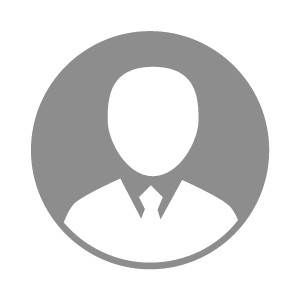 电    话电    话下载后可见下载后可见毕业院校腾冲市第八中学邮    箱邮    箱下载后可见下载后可见学    历高中住    址住    址云南保山云南保山期望月薪5000-10000求职意向求职意向牛羊饲养员,养猪技术员,猪饲养员牛羊饲养员,养猪技术员,猪饲养员牛羊饲养员,养猪技术员,猪饲养员牛羊饲养员,养猪技术员,猪饲养员期望地区期望地区江西省|云南省江西省|云南省江西省|云南省江西省|云南省教育经历教育经历就读学校：腾冲市第八中学 就读学校：腾冲市第八中学 就读学校：腾冲市第八中学 就读学校：腾冲市第八中学 就读学校：腾冲市第八中学 就读学校：腾冲市第八中学 就读学校：腾冲市第八中学 工作经历工作经历工作单位：双胞胎 工作单位：双胞胎 工作单位：双胞胎 工作单位：双胞胎 工作单位：双胞胎 工作单位：双胞胎 工作单位：双胞胎 自我评价自我评价吃苦耐劳，抗压能力强吃苦耐劳，抗压能力强吃苦耐劳，抗压能力强吃苦耐劳，抗压能力强吃苦耐劳，抗压能力强吃苦耐劳，抗压能力强吃苦耐劳，抗压能力强其他特长其他特长